Name		Date	Compare using .  1.                                       	   2.    3.	  	4.    5.  	 6.    7.                              	       8.  Order from least to greatest.  9.                 	 10.  11.	                  	        12.  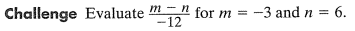 13.  	